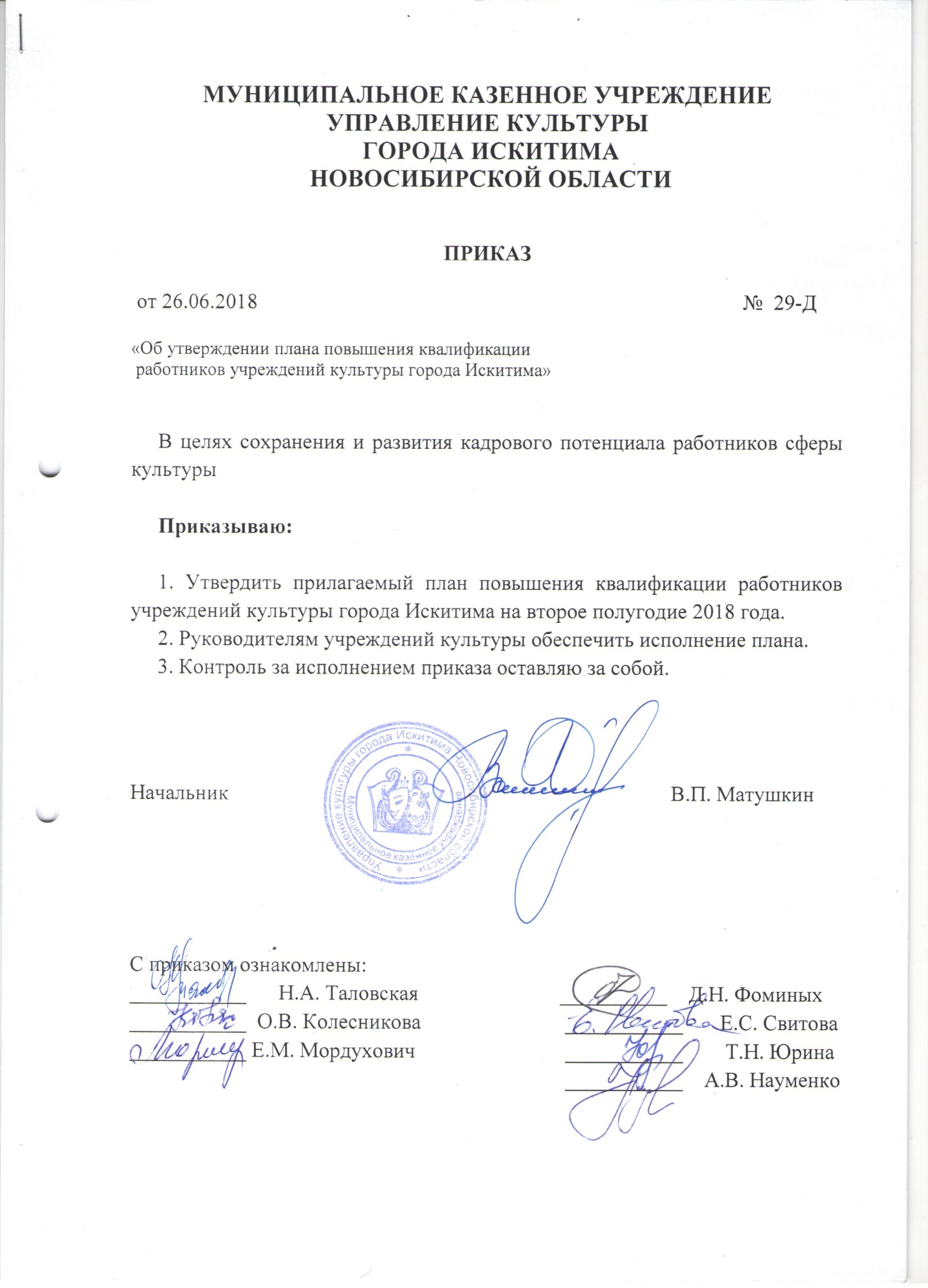 Приложение к приказу МКУ Управление культуры города Искитима№ 29-Д от 26.06.2018 г.План повышения квалификации работников учреждений культуры города Искитимана второе полугодие 2018 года№ п/пФИО, должностьСведения о последнем повышении квалификацииФакт за 1 полугодие 2018 г.Факт за 1 полугодие 2018 г.План на 2 полугодие 2018 г. МБУ ДК «Молодость» г. ИскитимаМБУ ДК «Молодость» г. ИскитимаМБУ ДК «Молодость» г. ИскитимаМБУ ДК «Молодость» г. ИскитимаМБУ ДК «Молодость» г. ИскитимаМБУ ДК «Молодость» г. Искитима1Таловская Н.А.,директор2017 г.,  РАНХиГС, «Управление в сфере культуры», 120 часов2Масина О.К.,худ. руководитель2017 г., Кемеровский государственный институт культуры, «Профессиональные компетенции художественного руководителя», 120 часов3Лазарева Е.Ю.,зав. детским сектором2017 г., Региональный семинар «Современные социально-культурные технологии работы с людьми с ограниченными возможностями», 8 часов; ГАУ ДПО НСО НИПКиПРО, «Профессиональное мастерство методиста учреждения  в сфере культуры», 16 часов4Морозова О.В.,методист2017 г.,  ГАУ ДПО НСО НИПКиПРО,  «Интернет-ресурсы учреждения культуры», 16 часов5Иванец М.В.,ведущий методист2017 г., Открытые методические площадки по жанрам и социально-культурной деятельности. Интерактивный семинар «Дом культуры 21 века», 16 часов (г. Черепаново).2017 г., ГАУ ДПО НСО НИПКиПРО, «Профессиональное мастерство методиста учреждения  в сфере культуры», 16 часов6Корыткина Е.А., руководитель кружка2018 г., ГАУК НСО «НГОДНТ», Региональная школа хореографов «Методика работы»117Бадертдинов Р.А., руководитель кружка 2018г., ГАУК НСО «НГОДНТ»,  региональная творческая  мастерская  для вокалистов «Живой звук»1118Горбачёва Т.А., руководитель кружка2018г., ГАУК НСО «НГОДНТ»,  региональная творческая  мастерская  для вокалистов «Живой звук»111ИтогоИтогоИтого3 чел.3 чел.2 чел.МБУ ДК «Октябрь» г. ИскитимаМБУ ДК «Октябрь» г. ИскитимаМБУ ДК «Октябрь» г. ИскитимаМБУ ДК «Октябрь» г. ИскитимаМБУ ДК «Октябрь» г. ИскитимаМБУ ДК «Октябрь» г. Искитима1Колесникова О.В.,директор2017 г.,  РАНХиГС «Управление в сфере культуры», 120 часов2Гончарова Е.Л.,худ. руководитель2017 г.,  ГАУ ДПО НСО НИПКиПРО,  «Профессиональное мастерство методиста учреждения в сфере культуры», 16 часов13Неяскина Ю.Ю.,ведущий методист2018г, Творческая  встреча режиссеров НСО, семинар и заседание Содружества(г. Новосибирск, Киновидеопрокат), 8 часов114Серафимович Н.А.,зав. детским сектором2017 г.,  ГАУ ДПО НСО НИПКиПРО,  «Профессиональное мастерство методиста учреждения в сфере культуры», 16 часов15Тарасова Е.И.,руководитель кружка 2018г., Семинар «Плетение из соломки» (ОЦРФиЭ, г. Новосибирск), 16 часов.22.04.2018г.,  Семинар  «Сажение жемчугом по бели как уникальный вид  объемной русской вышивки», ГБУК НСО «Областной центр русского фольклора и этнографии», 8 часов116Портнягина Е.А.,руководитель кружка 2018г.,  Региональная двухгодичная школа для руководителей хореографических коллективов «Методика преподавания хореографических дисциплин»(г. Новосибирск, НГОДНТ)117Кузнецов А.С.,руководитель кружка 2017 г., ГАУК НСО НГОДНТ, «Открытые методические площадки профессионального мастерства», 16 часов 18Рак Ю.В.,культорганизатор 2017 г., АлтГИК, «Фестивали. Презентации. Конкурсы. От замысла к воплощению», 48 часов.17.05.2018г.,  Семинар «Методика организации квестов», НГОДНТ, 8 часов119Фоминых С.И.,руководитель кружка 2015 г., ГАУК НСО НГОДНТ, Семинар «Изготовление традиционных расписных пряников, 8 часов110Волкова И.К.,руководитель кружка 2017 г., Сибирский фонд развития детского кино,  XIV Открытый всероссийский мастер-класс-фестиваль детского мультипликац. кино "Жар-Птица"-2017111Гриненко Г.В.,заведующая сектором 2017г.,  ГАУК НСО НГОДНТ, «Открытые методические площадки профессионального мастерства»ИтогоИтогоИтого4 чел.4 чел.5 чел.МБОУ ДО «Детская музыкальная школа» г. ИскитимаМБОУ ДО «Детская музыкальная школа» г. ИскитимаМБОУ ДО «Детская музыкальная школа» г. ИскитимаМБОУ ДО «Детская музыкальная школа» г. ИскитимаМБОУ ДО «Детская музыкальная школа» г. ИскитимаМБОУ ДО «Детская музыкальная школа» г. Искитима1Андриенко М.М., преподаватель2017 г., НСМШ, курсы повышения квалификации, 72 часа2Александрова Е.А., преподаватель  2016 г., НОККиИ, курсы повышения квалификации, 72 часа3Андрухова Л.Г., преподаватель  2016 г., НОККиИ, курсы повышения квалификации, 72 часа4Горб М.Г., преподаватель2014 г., НМК., курсы повышения квалификации, 72 часа5Горбачева Т.А., преподаватель 2014 г., НМК., курсы повышения квалификации, 72 часа6Жоголева Е.П., преподаватель2013 г., НСМШ, курсы повышения квалификации ,72 часа17Жоголева Н.П., преподаватель2013 г., НСМШ, курсы повышения квалификации, 72 часа18Кабыкина О.С., преподаватель2017 г., НОККиИ, курсы повышения квалификации, 72 часа9Летягин А.В., преподаватель2012 г., НСМШ, курсы повышения квалификации, 72 часа110Матафонова Н.Ф., преподаватель2015 г., НОККиИ, курсы повышения квалификации, 72 часа11Морозова А.И., преподаватель2014 г., НМК, курсы повышения квалификации, 72 часа12Никишкина И.И., преподаватель2012 г., НСМШ, курсы повышения квалификации, 72 часа	113Паршина Л.Н., преподаватель2016 г., НОККиИ, курсы повышения квалификации, 72 часа14Скороходова Н.Г., преподаватель2017 г., НГК., курсы повышения квалификации, 72 часа15Тулинцева Г.А., преподаватель2016 г., НОККиИ, курсы повышения квалификации ,72 часа16Усольцев В.Л., преподаватель2015 г., НСМШ, курсы повышения квалификации, 72 часа	17Чернова Ю.С., преподаватель2017 г., НМК, курсы повышения квалификации, 72 часа18Чекова Е.В., преподаватель2013 г., НОККиИ, курсы повышения квалификации, 72 часа19Шаталова О.А., преподаватель2014 г., НСМШ, курсы повышения квалификации, 72 часа20Щербаков В.П., преподаватель2013 г., НМК, курсы повышения квалификации, 72 часаИтого--4 чел.МБОУ ДО «Детская школа искусств» г. ИскитимаМБОУ ДО «Детская школа искусств» г. ИскитимаМБОУ ДО «Детская школа искусств» г. ИскитимаМБОУ ДО «Детская школа искусств» г. ИскитимаМБОУ ДО «Детская школа искусств» г. ИскитимаМБОУ ДО «Детская школа искусств» г. Искитима1Буюков П.И.,преподаватель2015 г., НГХУ, Курсы повышения квалификации «Рисунок», 72 часа12Бендер Е.А.,преподаватель2017 г., НГХУ, Курсы повышения квалификации «Выразительные средства композиции», 72 часа3Гостюхина Н.С., преподаватель2015 г., НГХУ, Курсы повышения квалификации «Рисунок. Натюрморт. Портрет»,72 часа14Киселева Е.В.,преподаватель2016 г., Курсы дистанционные "Содержание и технологии дополнительного образования детей в условиях реализации современной модели образования", 72 часа (г. Пермь)5Роменская Г.В.,преподаватель2014 г.,  НГХУ, Курсы повышения квалификации «Искусство нового времени. XX век»,72 часа16Реброва О.В.,преподаватель 2017 г., НГХУ, Курсы повышения квалификации «Выразительные средства композиции», 72 часа7Фоминых Д.Н.,преподаватель2015 г., НГХУ, Курсы повышения квалификации «Выразительные средства композиции»,72 часа18Фоминых С.И.,преподаватель2015 г., НГХУ, Курсы повышения квалификации «Выразительные средства композиции»,72 часа19Корнилова Т.А., преподаватель2016 г., Методическая секция художественных дисциплин открытой областной научно-практической конференции «Размышления вслух», 8 часов, ДШИ «Весна» г. Бердска10Еремина Н.В.,преподаватель2017 г., НГОДНТ, Мастер – класс «Выбор музыкального материала для хореографического номера в соответствии с возрастом»; Открытая методическая площадка по жанрам и социокультурной  деятельности «Семинар по детскому танцу»11Баранова Л.Ю.,преподаватель2018 г., «Логоритмика: коррекция речевых нарушений у детей дошкольного и младшего школьного возраста», АНО «Академия дополнительного профессионального образования», г. Курган, 108 часов (заочно)1112Логунова С.А.,преподаватель2018г., Курсы повышения квалификации, «Совершенствование профессионального мастерства педагога дополнительного образования детей в области хореографического творчества»,72 часа, НОККиИ1113Данькова В.В.,концертмейстер2017 г., НГОДНТ, Открытая методическая площадка по жанрам и социокультурной  деятельности  «Для руководителей хоровых коллективов и вокальных ансамблей, руководителей народных оркестров и концертмейстеров»14Жигляева В.Г.,концертмейстер2015 г., Педагогическая конференция «Чувствуем, познаем, творим» по теме: «Школа в современных условиях», 6 часов, МБОУ ДО «ДМШ» г. Искитима15Жиляков В.С.,концертмейстер2015 г., Педагогическая конференция «Чувствуем, познаем, творим» по теме: «Школа в современных условиях», 6 часов, МБОУ ДО «ДМШ» г. Искитима16.Язвенко М. В.,старший методист, преподаватель2018г. Курсы повышения квалификации, 72 часа, НОККиИ11ИтогоИтогоИтого3 чел.3 чел.5 чел.МБУК «Искитимский городской историко-художественный музей» г. ИскитимаМБУК «Искитимский городской историко-художественный музей» г. ИскитимаМБУК «Искитимский городской историко-художественный музей» г. ИскитимаМБУК «Искитимский городской историко-художественный музей» г. ИскитимаМБУК «Искитимский городской историко-художественный музей» г. ИскитимаМБУК «Искитимский городской историко-художественный музей» г. Искитима1Свитова Е.С., директор2018 г. МБУ «Служба гражданской защиты населения» г. Искитима Новосибирской области. Пожарно-технический минимум, 14 часов; Гражданская оборона, 14 часов111Свитова Е.С., директор2018 г., ЧАУ ДПО Межрегиональный Учебно-консультационный центр профсоюзов («Учебный центр профсоюзов»), «Охрана труда», 40 часов112Евстафиева Т.А., главный хранитель2014 г., ЗАО «КАМИС», Обучение на семинаре по работе с автоматизированной системой КАМИС, 30 часов3Балабко Н.А.,зав. сектором истории2014 г., ЗАО «КАМИС», Обучение на семинаре по работе с автоматизированной системой КАМИС, 30 часов4Гейкина Т.В.,ученый секретарь2018 г. ЧОУ ДПО Межрегиональный Учебно-консультационный центр профсоюзов («Учебный центр профсоюзов»). «Охрана труда», 40 часов; «Пожарно-технический минимум», 14 часов; «Оказание первой помощи», 8 часов; «Повышение квалификации по нормам и правилам работы в электроустановках», 72 часа115Бакарасова Т.И., зав. худ. сектором-6Чирва А.В.,художник-7Булатова И.А., заведующая выставочным сектором ИЗО и ДПИ1ИтогоИтогоИтого3 чел.3 чел.1 чел.МБУ Парк КиО им. И.В. Коротеева г. ИскитимаМБУ Парк КиО им. И.В. Коротеева г. ИскитимаМБУ Парк КиО им. И.В. Коротеева г. ИскитимаМБУ Парк КиО им. И.В. Коротеева г. ИскитимаМБУ Парк КиО им. И.В. Коротеева г. ИскитимаМБУ Парк КиО им. И.В. Коротеева г. Искитима1Науменко А.В.,директор 2014 г., Курсы повышения квалификации (переподготовка) «Практические вопросы реализации гос. политики в области энергоснабжения и повышения энергетической эффективности, 72 часа12Хавова Е.А., методист2018г., «Новосибирский государственный областной Дом народного творчества», «Традиционные народные праздники. Замысел и реализация» 1113Пъяленко В.Е., методист2018г., «Новосибирский государственный областной Дом народного творчества», «Традиционные народные праздники. Замысел и реализация» 111ИтогоИтогоИтого 2 чел. 2 чел.3 чел.МБУК «ЦБС» г. ИскитимаМБУК «ЦБС» г. ИскитимаМБУК «ЦБС» г. ИскитимаМБУК «ЦБС» г. ИскитимаМБУК «ЦБС» г. ИскитимаМБУК «ЦБС» г. Искитима1Брагина Т.Л., ведущий библиотекарь2017 г., ФГБ УН ГПНТБ СО РАН, Проектно-аналитический семинар «Библиотеки и школы: современная «эко-система». Новые проблемы, новые подходы, новые идеи», 24 часа.2017 г., ГАУК НСО НГОНБ, Творческая мастерская «Интерактивные познавательные мероприятия для молодежи»2Викулова Э.А., библиотекарь 2 категории-113Гололобов Ф.Е., художник-4Демина Г.В., библиотекарь 1 категории2018г., КПК «Информационно-коммуникативные технологии в библиотечном обслуживании», 72 часа. НОККиИ15Каипов О.Б., ведущий библиограф-116Карачева И.В., библиотекарь 1 категории2017 г., ГАПОУ «НОККиИ», Краткосрочные курсы повышения квалификации по программе: «Информационно-коммуникационные технологии в библиотечном обслуживании», 72 часа7Кваст Р.В., библиотекарь 1 категории2013 г., ГАПОУ «НОККиИ», Краткосрочные курсы повышения квалификации по программе: «Технологии  библиотечной деятельности в современных условиях» - 72 часа8Колпакова О.В., ведущий библиотекарь2017 г., ГАУК НСО НГОНБ, Творческая мастерская «Интерактивные познавательные мероприятия для молодежи119Криволапова Л.А., заведующий библиотекой2017 г., ФГБО УВО «Алтайский государственный институт культуры», Краткосрочные курсы повышения квалификации по программе: «Современное читателеведение: психолого-педагогические и досуговые технологии», 48 часов.2017 г., ГАУК НСО НГОНБ, Вебинар «Запись пользователя в АБИС ОРАС –Global», 24 часа. 2017 г., ГАУК НСО НГОНБ, Творческая мастерская «Интерактивные познавательные мероприятия для молодежи»10Кунгурцева С.А., главный библиотекарь2017 г., ФГБО УВО «Алтайский государственный институт культуры», Краткосрочные курсы повышения квалификации по программе: «Современное читателеведение: психолого-педагогические и досуговые технологии», 48 часов11Лютова Н.Н., библиотекарь 1 категории-12Михайлова О.А., библиотекарь 1 категории-1113Наумкина О.В., библиотекарь 2 категории2018 г., КПК «Информационно-коммуникативные технологии в библиотечном обслуживании», 72 часа, НОККиИ114Пастрон Т.А., главный библиотекарь2018 г., КПК «Информационно-коммуникативные технологии в библиотечном обслуживании», 72 часа, НОККиИ115Соболева Т.В., заведующий библиотекой2017 г., ГАУК НСО НГОНБ, Вебинар «Запись пользователя в АБИС ОРАС –Global», 24 часа16Сорокина Е.Ю., библиотекарь 1 категории2012 г., НРОО «Гильдия молодых библиотекарей», Зимняя школа молодых библиотекарей «Проектно – программная деятельность библиотеки: возможности реализации потенциала молодых специалистов», 24 часа17Титова Г.А., библиотекарь без категории2017 г., ГАУК НСО НГОНБ, Творческая мастерская «Интерактивные познавательные мероприятия для  молодежи»18Титова Е.А., ведущий библиограф2017 г., ГАУК НСО НГОНБ, Вебинар «Технология проведения вебинаров и видеоконференций в ГАУК НСО НГОНБ», 40 часов19Шкарубо Р.Г., библиотекарь 1 категории2018 г., КПК «Информационно-коммуникативные технологии в библиотечном обслуживании», 72 часа, НОККиИ120Федотова Е.В., главный библиотекарь2018 г., Образовательные курсы профессиональной переподготовки по программе «Библиотечно-информационная деятельность», 260 часов, Кемеровский государственный университет культуры и искусств1ИтогоИтогоИтого5 чел.4 чел.4 чел.